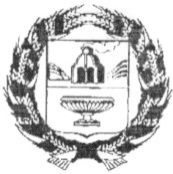 СОБРАНИЕ ДЕПУТАТОВ ВОСКРЕСЕНСКОГО СЕЛЬСОВЕТАЗАРИНСКОГО РАЙОНА  АЛТАЙСКОГО КРАЯРЕШЕНИЕ22.11.2022 									                                № 21с. ВоскресенкаО внесении изменений и дополнений в решение Собрания депутатов Воскресенского сельсовета Заринского района Алтайского края от 13.10.2021 № 22 "Об утверждении Положения о муниципальном контроле в сфере благоустройства на территории муниципального образования Воскресенский  сельсовет Заринского района Алтайского края"На основании протеста прокуратуры Заринского района, в соответствии со ст.28 Федерального закона от 06.10.2003 № 131-ФЗ «Об общих принципах организации местного самоуправления в Российской Федерации», руководствуясь Уставом муниципального образования Воскресенский сельсовет Заринский район Алтайского края, Собрание депутатов Воскресенского сельсовета Заринского района Алтайского краяРЕШИЛО:	1. Внести в решение Собрания  депутатов Воскресенского сельсовета от 13.10.2021 № 22 "Об утверждении Положения о муниципальном контроле в сфере благоустройства на территории муниципального образования Воскресенский  сельсовет Заринского района Алтайского края" следующие изменения и дополнения:1.1.  Дополнить Положение о муниципальном контроле в сфере благоустройства на территории муниципального образования Воскресенский сельсовет Заринского района Алтайского края пунктом 97 следующего содержания:"97. Доклад о правоприменительной практике готовится администрацией сельсовета с периодичностью 1 раз в год.Доклад о правоприменительной практике утверждается распоряжением главы сельсовета и размещается на Web-странице администрации Воскресенского сельсовета официального сайта Администрации Заринского района в сети «Интернет» в течение 5 дней после утверждения".2. Настоящее решение Собрания  депутатов подлежит размещению на Web-странице администрации Воскресенского  сельсовета официального сайта Администрации Заринского района и на информационном стенде в администрации сельсовета. 3. Контроль за выполнением данного решения возложить на постоянную комиссию по вопросам развития сельского хозяйства, природопользования и благоустройства.Заместитель председателя Собрания  депутатов                                             С. Н. Клюева